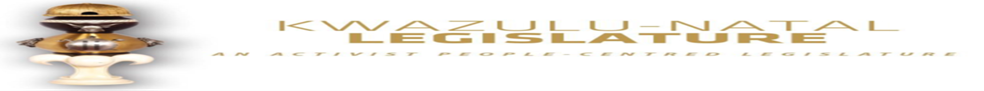 October 2020 LEGISLATURE SITTING PROGRAMME – as adopted by the Whips Forum on Wednesday, 18 November 2020 amended 21 November 2020for enquiries: Sindisiwe Tembe Mobile: 082 802 6841 e-mail: tembes@kznleg.gov.za  2020 Mid Term Budget Reviews:  24, 25 and 26 November 2020  Tuesday, 24 November 2020 08h00 to 08h30	-	Caucus/study group meetings08h30 to 08h45	-	Preliminaries (15 mins)08h45 to 08h50	-	Report by the Chairperson of COGTAPortfolio Committee on the Customary Initiation Bill[B7B-2018] (5 mins)08h50 to 09h20	-	Debate on Bill (30 mins)09h20 to 09h25	-	Response by the Chairperson COGTA Portfolio Committee to debate (5 mins)09h25 to 09h30	-	Voting and adoption of the Bill (5 mins)09h30 to 09h35	-	Report by the Chairperson of COGTA Portfolio Committee on the Municipal Structures Amendment Bill[B19B-2018] (5 mins)09h35 to 10h05	-	Debate on Bill (30 mins)10h05 to 10h10	-	Response by the Chairperson COGTA Portfolio Committee to debate (5 mins)10h10 to 10h15	-	Voting and adoption of the Bill (5 mins)10h15 to 10h25	-	Report by the Chairperson of Finance on Mid-TermBudget Performance Reviews (10 mins)  10h25 to 10h30	-	Report by the Chairperson of STACOV on the Legislature (Vote 2) Mid-Term Budget Performance Reviews (5 mins)10h30 to 11h30	-	Debate on the Mid Term Budget Performance ReviewsReports (60 mins)11h30 to 11h35	-	Response by the Chairperson of Finance P/C to debate (5 mins)11h35 to 11h40	-	Response by the Chairperson of STACOV to debate (5 mins)11h40 to 11h45	-	Response by the MEC for Finance to debate (5 mins)11h45 to 12h45	-	Tabling of the KZN Adjustments Appropriation Bill, 2020 by the MEC for Finance (60 mins)12h45 to 13h30	-	LUNCH13h30 to 13h35	-	Report by the Chairperson of COGTA Portfolio Committee on the Customary marriages Amendment Bill [B12B-2019] (5 mins)13h35 to 14h05	-	Debate on Bill (30 mins)14h05 to 14h10	-	Response by the Chairperson COGTA Portfolio Committee to debate (5 mins)14h10 to 14h15	-	Voting and adoption of the Bill (5 mins)14h15 to 14h39	-	Tribute by Parties following the passing of the late Hon ME Ndobe (24 mins)ACDP (3 mins)ATM (3 mins)MF (3 mins)NFP (3 mins)EFF (3 mins)DA (3 mins)IFP (3 mins)ANC (3 mins)14h39			-	END OF PROCEEDINGSTuesday, 24 November 2020 BRIEFINGS:14h39 to 15h40     -      Briefing by the IEC in preparation for the                                       2021 Local Government Elections - 60 mins 15h40 to 16h40     -      Briefing by the Minister of Sports, Arts and                                       Culture, Hon EN Mthethwa on the                                      Transformation of South Africa’s Heritage                                       Landscape (60 mins)16h40			-	END OF PROCEEDINGSWednesday, 25 November 2020 SPECIAL SITTING: TO CONFER FINAL MANDATE TO NCOP14h00 to 14h15	-	Preliminaries (15 mins) – NO NOTICES OF MOTIONS14h15 to 14h20	-	Report by the Chairperson of Finance Portfolio Committee on the Division of Revenue Second Amendment Bill, 2020 (5 mins)14h20 to 14h50	-	Debate on Bill (30 mins)14h50 to 14h55	-	Response by the Chairperson of Finance Portfolio Committee to debate (5 mins)14h55 to 15h00	-	Voting and adoption of the Bill (5 mins)15h00 to 15h10	-	Report by the Mover, Hon MW Twala on a Matter of Public Importance regarding the investigation of Commission for Gender Equality (CGE)on the reported matter of forced Sterilization of Women living with AIDS inSouth Africa, 24 February 2020 (10 mins)15h10 to 16h10	-	Debate on the Matter of Public Importance (60 mins)16h10 to 16h15	-	Response by the mover to debate (5 mins)16h15			-	END OF PROCEEDINGSDay 2:  Thursday, 26 November 2020 08h00 to 10h00	-	Caucus/study group meetings10h00 to 10h15	-	Preliminaries (15 mins)10h15 to 10h25	-	Report by the Chairperson of Quality of Life and Status ofWomen, Children, and the Disabled Persons PortfolioCommittee on the 16 Days of Activism against gender based violence and child abuse (10 mins)10h25 to 11h25	-	Debate on the report on the 16 Days of Activism against gender based violence and child abuse (60 mins)11h25 to 11h30	-	Response to debate by the Chairperson of Quality of Lifeand Status of Women, Children and the DisabledPersons Portfolio Committee (5 mins)11h30 to 11h40	-	Report by the Chairperson of Finance on the 2019/2020 Unaudited Closeout Budget Performance Hearings (10 mins) 11h40 to 11h45	-	Report by the Chairperson of STACOV on the 2019/2020 Unaudited Closeout Budget Performance Hearings - Vote 2:  the Legislature (5 mins)11h45 to 12h45	-	Debate on the 2019/2020 Unaudited Closeout Budget Reports (60 mins)12h45 to 12h55	-	Response by the MEC for Finance to debate (10 mins)12h55 to 14h00	-	LUNCH14h00 to 14h10	-	Report by the Chairperson of Finance on the KZNAdjustments Appropriation Bill, 2020 (10 mins)14h10 to 14h15	-	Report by the Chairperson of STACOV on the KZN Adjustments Appropriation Bill, 2020 - Vote 2:  the Legislature (5 mins)14h15 to 15h15	-	Debate on the KZN Adjustments Appropriation Bill, 2020(60 mins)15h15 15h30		-	Response by the MEC for Finance on the KZN Adjustments 	Appropriation Bill, 2020 debate (10 mins)15h30 to 15h54     -		Party leaders to render their Festive Season Best Wishes [24 mins]ATM (3 mins)ACDP (3 mins)MF (3 mins)NFP (3 mins)IFP (3 mins)EFF (3 mins)DA (3 mins)ANC (3 mins)15h54			-	END OF PROCEEDINGS 